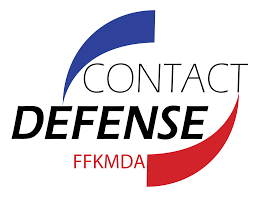 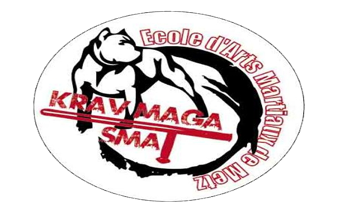 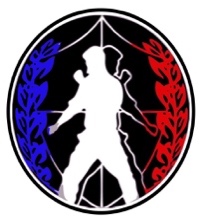 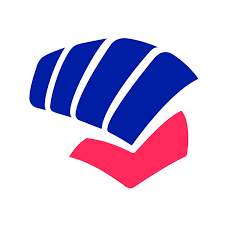 ECOLE D’ARTS MARTIAUX DE METZGLOBALE DEFENSE COMBATKRAV MAGA KIDS 57INTERNATIONAL KAPAP ASSOCIATION FRANCE06 79   29   61 00     www.ecole-arts-martiaux-metz.fr                                        Mail : contact@ecole-arts-martiaux-metz.fr                            page Facebook: @kravmagametzBULLETIN D’INSCRIPTION NOM : ………………… ………………         PRENOM :………………… …………..Date de naissance :…………………………………………Adresse : ……………………………………………………………………………………………………………………………………………………………………………………Tél. : ……………………………………………………………………..E-Mail : ………………………………………………………………………………….Je m’inscris pour :Le KRAV-MAGA / KAPAP ET SMA  4 séances par semaine : cotisation annuel 205 € (licences incluses) (De Septembre à fin Juin)PROGRAMMEKRAV MAGA / SMA :Lundi aux Arènes de Metz 19h-20h30     5, avenue Louis Le Débonnaire.DEPHYS COMBAT-DEPHYS DEFENSECARDIO TRAINING (Améliorer son endurance physique et son bien être)Mardi 20h à 21h30 complexe sportif st- Symphorien Longeville-les-Metz.PROGRAMME MIXTEKRAV MAGA / KAPAP/SMA :Jeudi 20h à 21h30 complexe sportif st-Symphorien Longeville-les-Metz.SÉANCES A THEME(Close combat, self défense, bâton de défense, secourisme, bien-être)Samedi 10h à 11h30 au dojo de Metz Grange aux bois 2, rue de la Baronète.KRAV-MAGA Enfants : Cotisation 98 €Mercredis 16h à 17h30 au 3ème Régiment de Hussards - Av. de Blida – MetzSÉANCES A THEME(Deux  vendredis Uniquement pour les dames) le reste du temps préparation ceinture et spécifique.Vendredi 19h00 à 20h30 au dojo de Metz Grange aux bois 2, rue de la Baronète.Fait à……………….                           Le …………………..Signature (précédée de la mention « lu et approuvé ») :